                               AFFICHAGE INTERNE ET EXTERNE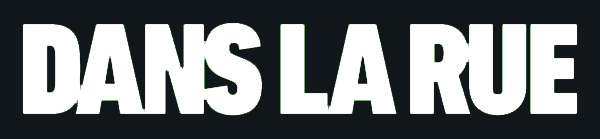 Intervenant (e) psychosocial(e)Chef d’équipe adjoint de nuitPoste de nuit                                                                                                                                        Temps plein  Dans la rue désire combler 2 postes de chef d’équipe adjoint de nuit au Bunker soit, 1 poste permanent et 1 poste temporaire en remplacement d’une absence, afin d’assurer le maintien des services offerts aux jeunes qui fréquentent le Bunker. L’ensemble du personnel de Dans la rue souscrit et applique l’approche de réduction des méfaits. Sommaire du poste :L’intervenant(e) chef d’équipe adjoint de nuit a pour mission d’accueillir chaleureusement et avec respect les jeunes qui se présentent au Bunker durant la nuit. Pour ce faire, il offre une aide psychosociale et matérielle qui va dans le sens des besoins et des objectifs des jeunes, tout en les encourageant à faire des changements pour améliorer leurs conditions de vie. Le travail avec les mineurs demeure une priorité. Il devra à l’occasion remplacer le chef d’équipe et ainsi superviser l’équipe d’intervenants de nuit.Positionnement (supérieur hiérarchique et supervision)Sous la responsabilité du chef d’équipe et du coordonnateur du Bunker.Vos principales responsabilités :Accueillir les jeunes en portant une attention particulière auprès des mineurs (es), créer un lien avec eux et effectuer un suivi dans le temps ; assurer des suivis et des interventions téléphoniquesSoutenir les jeunes dans leurs démarches, les référer auprès des organismes extérieurs pertinents, consigner et communiquer les informations requises et pertinentes dans le respect des règles d’éthique et de confidentialité; Gérer la dynamique de groupe, dépister et calmer les tensions, veiller au respect des règlements pour favoriser le maintien d’un climat calme et respectueux. Au besoin, de concert avec la coordination, évaluer les situations à risque et prendre les mesures nécessaires (ex. UPS, requêtes, signalement protection de la jeunesse)Rédiger des notes aux dossiersParticiper activement à son développement professionnel (supervision, formation continue, etc.)Participer à maintenir les lieux en état pour accueillir les jeunes, à l’intérieur des lieux et dans le périmètre immédiat : rangement et lavage selon la liste de tâches en vigueur, signalement des réparations à faire le cas échéant, fermeture de la ressource en fin de quart de travailEffectuer toute autre tâche connexe en lien avec le poste et ses responsabilitésLors des remplacements du chef d’équipe :Superviser l’équipe d’intervenants, être la personne ressource et un leader;Participer aux réunions d’équipe, aux réunions de chefs d’équipe;S’assurer de la bonne communication des informations avec les autres équipes du Bunker et avec les autres équipes des autres servicesParticiper activement au maintien des partenariats : accueil des partenaires dans les lieux, facilitation de leurs activités, participation à des comités pour améliorer le travail et les services rendus aux jeunesAccueillir les visiteurs invités Profil demandé :DEC, certificat ou baccalauréat dans le domaine de l’intervention socialeMinimum deux ans d’expérienceConnaissance des problématiques sociales, intérêt pour la défense des droits et la lutte à la pauvreté, les questions liées à l'itinérance, la toxicomanie, la fugue, la santé mentale, la prostitution...etc.Excellente capacité d’intervention en situation de criseExpérience du travail de nuit : un atoutQualités recherchées :Ouverture d'esprit et empathieAutonomie, professionnalisme et bon jugementCompréhension des enjeux éthiquesHabiletés de communication et de rédactionHabileté d’évoluer dans un environnement interdisciplinaireEnvironnement et conditions de travail :Horaire de nuit réparti sur 80 heures sur deux semaines (en révision)Salaire classe 7 : taux horaire 19,92 (en révision)Prime : 4,5% pour chaque heure travaillées entre 23h00 et 7h00.Toutes les personnes intéressées par ce poste doivent envoyer leur curriculum vitae ainsi qu’une lettre de motivation à l’attention de François Landry au plus tard le 22 janvier 2022 à 12h00 à l’adresse courriel suivante : francoisl@danslarue.orgL’usage du masculin a pour but d’alléger le texte et inclut le féminin lorsque le contexte l’indique.